Uchwała Nr                     
Rady Miejskiej w Łodziz dnia                      2023 r.w sprawie wyrażenia zgody na sprzedaż w drodze przetargu nieruchomości położonych
w Łodzi przy ul. Jadzi Andrzejewskiej bez numeru.Na podstawie art. 18 ust. 2 pkt 9 lit. a ustawy z dnia 8 marca 1990 r. o samorządzie gminnym (Dz. U. z 2023 r. poz. 40 i 572) oraz art. 13 ust. 1 i art. 37 ust. 1 ustawy z dnia 21 sierpnia 1997 r. o gospodarce nieruchomościami (Dz. U. z 2023 r. poz. 344), Rada Miejska w Łodziuchwala, co następuje:§ 1. Wyraża się zgodę na sprzedaż w drodze przetargu nieruchomości, stanowiących własność Miasta Łodzi, położonych w Łodzi przy ul. Jadzi Andrzejewskiej bez numeru oznaczonych w ewidencji gruntów i budynków jako działki nr: 51/5, 50/11, 56/16 i 56/209 w obrębie W-32, o łącznej powierzchni 3 563 m2, dla których prowadzone są księgi wieczyste 
nr: LD1M/00351135/4, LD1M/00369996/6 i LD1M/00021819/1.§ 2. Wykonanie uchwały powierza się Prezydentowi Miasta Łodzi.§ 3. Uchwała wchodzi w życie z dniem podjęcia.Projektodawcą jestPrezydent Miasta ŁodziuzasadnienieMiasto Łódź jest właścicielem nieruchomości położonych w Łodzi przy ul. Jadzi Andrzejewskiej bez numeru, oznaczonych w obrębie W-32 jako działki nr: 51/5, 50/11, 56/16 
i 56/209, o łącznej powierzchni 3 563 m2, dla których prowadzone są księgi wieczyste 
nr: LD1M/00351135/4, LD1M/00369996/6 i LD1M/00021819/1.Na nieruchomościach posadowione są budynki o funkcji niemieszkalnej. Nieruchomości 
są częściowo utwardzone płytami betonowymi, a częściowo zadrzewione i porośnięte trawą.Przedmiotowe działki objęte są umową dzierżawy zawartą na okres od dnia 1 września 
2021 r. do dnia 31 sierpnia 2024 r., z przeznaczeniem na składy oraz jako teren towarzyszący wszelkim funkcjom przewidziany do utwardzenia na dojścia, dojazdy i miejsca postojowe.Dla ww. nieruchomości nie ma obowiązującego planu zagospodarowania przestrzennego. Zgodnie z art. 4 ust. 2 pkt 2 ustawy z dnia 27 marca 2003 r. o planowaniu i zagospodarowaniu przestrzennym (Dz. U. z 2022 r. poz. 503, 1846, 2185 i 2747 oraz z 2023 r. poz. 553), w przypadku braku miejscowego planu zagospodarowania przestrzennego, określenie sposobów zagospodarowania i warunków zabudowy następuje w drodze decyzji o warunkach zabudowy 
i zagospodarowania terenu.Studium uwarunkowań i kierunków zagospodarowania przestrzennego miasta Łodzi, przyjęte uchwałą Nr LXIX/1753/18 Rady Miejskiej w Łodzi z dnia 28 marca 2018 r., zmienioną uchwałami Rady Miejskiej w Łodzi Nr VI/215/19 z dnia 6 marca 2019 r. i Nr LII/1605/21 z dnia 22 grudnia 
2021 r., obejmuje powyższe nieruchomości granicami obszaru oznaczonego symbolem AG2 – tereny aktywności gospodarczej o znacznej uciążliwości.Obsługa komunikacyjna przedmiotowych nieruchomości zgodnie z opinią Zarządu Dróg 
i Transportu powinna odbywać się poprzez ul. Jadzi Andrzejewskiej - drogę wewnętrzną 
do ul. Puszkina - drogi publicznej.Rada Osiedla Olechów-Janów uchwałą Nr 126/41/2023 z dnia 30 marca 2023 r. pozytywnie zaopiniowała projekt uchwały Rady Miejskiej w Łodzi w sprawie wyrażenia zgody na sprzedaż 
w drodze przetargu nieruchomości położonych w Łodzi przy ul. Jadzi Andrzejewskiej bez numeru.Wartość nieruchomości została określona przez rzeczoznawcę majątkowego na kwotę 
1 150 000 zł.Miasto Łódź nie ma planów inwestycyjnych dotyczących tych nieruchomości.Stosownie do postanowień uchwały Nr XXVII/547/08 Rady Miejskiej w Łodzi z dnia 
27 lutego 2008 r. w sprawie zasad nabywania i zbywania nieruchomości, ich wydzierżawiania 
lub wynajmowania oraz oddawania w użytkowanie (Dz. Urz. Woj. Łódzkiego z 2017 r. poz. 5141), zmienionej uchwałami Rady Miejskiej w Łodzi: Nr LXXII/1895/18 z dnia 14 czerwca 2018 r. 
(Dz. Urz. Woj. Łódzkiego poz. 3378), Nr IV/132/19 z dnia 16 stycznia 2019 r. (Dz. Urz. Woj. Łódzkiego poz. 674), Nr XXXVI/1146/21 z dnia 20 stycznia 2021 r. (Dz. Urz. Woj. Łódzkiego 
poz. 629), Nr XLI/1275/21 z dnia 14 kwietnia 2021 r. (Dz. Urz. Woj. Łódzkiego poz. 2000) 
i Nr XLIV/1382/21 z dnia 23 czerwca 2021 r. (Dz. Urz. Woj. Łódzkiego poz. 3179), zbywanie nieruchomości o wartości powyżej 1 000 000 zł, dla której nie obowiązuje miejscowy plan zagospodarowania przestrzennego, może odbywać się wyłącznie za zgodą Rady Miejskiej w Łodzi.Wobec powyższego przedstawiam projekt uchwały Rady Miejskiej w Łodzi w sprawie wyrażenia zgody na sprzedaż w drodze przetargu opisanych na wstępie nieruchomości.Nieruchomości przeznaczone do zbycia w drodze przetargu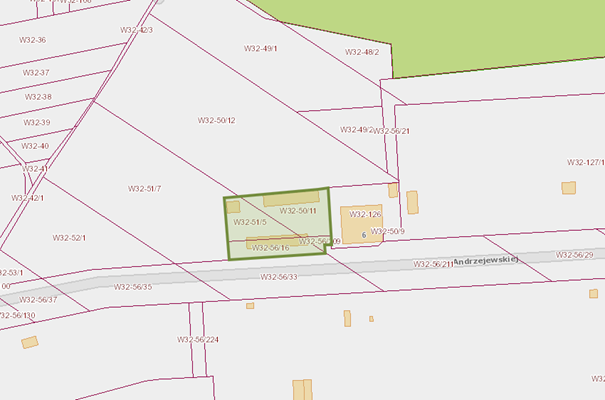 Druk Nr 90/2023Projekt z dnia 26 kwietnia 2023 r.Przewodniczący
Rady Miejskiej w Łodzi


Marcin GOŁASZEWSKI